Participations Communautaires aux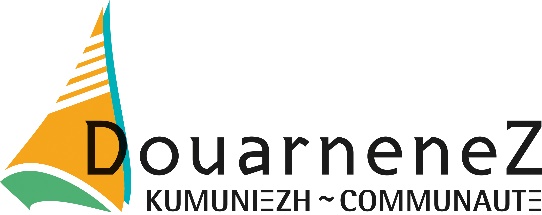 activités du Territoire.« Compléments Dotation Jeune Agriculteur et Soutien à l’Installation Agricole»DOSSIER DE DEMANDE DE SUBVENTIONPrésentation du demandeurNom et Prénom du demandeur : _ _ _ _ _ _ _ _ _ _ _ _ _ _ _ _ _ _ _ _ _ _ _ _ _ _ _ _ _ _ _ _ _ _ _ Adresse du demandeur : _ _ _ _ _ _ _ _ _ _ _ _ _ _ _ _ _ _ _ _ _ _ _ _ _ _ _ _ _ _ _ _ _ _ _ _ _ _ _ __ _ _ __ _ _ _ _ _ _ _ _ _ _ _ _ _ _ _ _ _ _ _ _ _ _ _ _ _ _ _ _ _ _ _ _ _ _ _ _ _ _ _ _ _ _ _ _ _ _  _ _ _ _ Téléphone : _ _ _ _ _ _ _ _ _ _ _ _ _ _ _ _ _ E-mail : _ _ _ _ _ _ _ _ _ _ _ _ _ _ _ _ _ _ _ _ _ _ _ _ _ _ Niveau de diplôme agricole obtenu : _ _ _ _ _ _ _ _ _ _ _ _ _ _ _ _ _ _ _ _ _ _ _ _ _ _ _ _ _ _ _ _ _Date effective de l’installation : _ _ _ _ _ _ _ _ _ _ _ _ _ _ _ _ _ _ _ _ _ _ _ _ _ _ _ _ _ _ _ _ _ _ _ _Plan de Professionnalisation Personnalisé validé par le Préfet : □ Oui      □ NonSi oui, date de validation : _ _ _ _ _ _ _ _ _ _Si non, date de validation prévisionnelle : _ _ _ _ _ _ _ _ _ _ _ _ _ Affiliation à la MSA : □ Oui      □ NonSi oui, date d’affiliation : _ _ _ _ _ _ _ _ _ _ _Arrêté préfectoral d’autorisation d’exploitation obtenu : □ Oui      □ Non      □ Non soumisAvez-vous sollicité d’autres financements ? Dotation Jeune Agriculteur à la Région Bretagne : □ Oui      □ NonDécision : □ Accord      □ Refus      □ En attenteSoutien à l’Installation Agricole à la Région Bretagne : □ Oui      □ Non Décision : □ Accord      □ Refus      □ En attenteAutres : _ _ _ _ _ _ _ _ _ _ _ _ _ _ _ _ _ _ _ _ _ _ _ _ _ _ _ _ _ _ _ _ _ _ _ _ _ _ _ _ _ _ _ _ _ Décision : □ Accord      □ Refus □      En attentePrincipales caractéristiques de l’exploitation Adresse du siège de l’exploitation : _ _ _ _ _ _ _ _ _ _ _ _ _ _ _ _ _ _ _ _ _ _ _ _ _ _ _ _ _ _Statut juridique : 	Exploitation individuelle  	GAEC  	EARL  	SCEA  Noms des associés le cas échéant : _ _ _ _ _ _ _ _ _ _ _ _ _ _ _ _ _ _ _ _ _ _ _ _ _ _ _ _ _ _SAU :  _ _ _ _ _ _ _   ha	ou	_ _ _ _ _ _ _ m2 pour cultures sous abrisCultures principales :  _ _ _ _ _ _ _ _ _ _ _ _ _ _    Quota laitier :  _ _ _ _ _ _ _   litresViande bovine (effectifs) : _ _ _ _ _ _ _Production porcine (effectifs déclarés / autorisés) :  _ _ _ _ _ _ _ _ _ _ _ _ _ _ _ _ _ _ _ _ _ _ _ _ _ Modèle de distribution : _ _ _ _ _ _ _ _ _ _ _ _ _ _ _ _ _ _ _ _ _ _ _ _ _ _ _ _ _ _ _ _ _ _ _ _ _ _ _ _Autres activités :  _ _ _ _ _ _ _ _ _ _ _ _ _ _ _ _ _ _ _ _ _ _ _ _ _ _ _ _ _ _ _ _ _ _ _ _ _ _ _ _ _ _ _ _ Nature et description du projet :_ _ _ _ _ _ _ _ _ _ _ _ _ _ _ _ _ _ _ _ _ _ _ _ _ _ _ _ _ _ _ _ _ _ _ _ _ _ _ _ _ _ _ _ _ _ _ _ _ _ _ _ _ _ __ _ _ _ _ _ _ _ _ _ _ _ _ _ _ _ _ _ _ _ _ _ _ _ _ _ _ _ _ _ _ _ _ _ _ _ _ _ _ _ _ _ _ _ _ _ _ _ _ _ _ _ _ _ _ _ _ _ _ _ _ _ _ _ _ _ _ _ _ _ _ _ _ _ _ _ _ _ _ _ _ _ _ _ _ _ _ _ _ _ _ _ _ _ _ _ _ _ _ _ _ _ _ _ _ _ _ _ _ _ _ _ _ _ _ _ _ _ _ _ _ _ _ _ _ _ _ _ _ _ _ _ _ _ _ _ _ _ _ _ _ _ _ _ _ _ _ _ _ _ _ _ _ _ _ _ _ _ _ _ _ _ _ _ _ Engagement du demandeurJe certifie qu’il s’agit de ma première installation en tant qu’agriculteurJe certifie que ces investissements n’ont pas déjà bénéficié d’une subvention de Douarnenez Communauté.Je certifie l’exactitude des renseignements fournis dans le présent formulaire ainsi que des pièces jointes transmisesJe reconnais avoir pris connaissance des dispositions selon lesquelles toute fausse déclaration entraînera le rejet de ma demande.ModalitésPièces à joindre au dossier : Lettre de sollicitation adressée à la Présidente de Douarnenez Communauté Dans le cas de l’obtention de l’aide « Installation Jeunes Agriculteurs.trices 2023-2027 » de la Région Bretagne, transmettre l’accusé de recevabilité ou l’arrêté d’attributionDans le cas de l’obtention de l’aide « Soutien à l’Installation en Agriculture (SIA) » de la Région Bretagne, transmettre l’attestation d’attribution SIAAttestation des aides dites « de minimis » Attestation de réalisation d’un diagnostic agro-environnemental pour les exploitations situées dans le périmètre du Plan de Lutte contre les Algues Vertes (PLAV)RIBDossier à compléter et à transmettre au service économique de Douarnenez Communauté :Douarnenez Communauté75, rue Ar Véret-CS 6000729177 Douarnenez CedexTel : 02 98 74 48 50 – Fax : 02 98 74 48 54Site Internet : douarnenez-communaute.frFait à : ……………………………………………. ,		le …… / …… / ……Signature